ПРАВИТЕЛЬСТВО ЛЕНИНГРАДСКОЙ ОБЛАСТИПОСТАНОВЛЕНИЕот 7 апреля 2021 г. N 189ОБ УТВЕРЖДЕНИИ ПОРЯДКА ВЗАИМОДЕЙСТВИЯ КОМИТЕТА ПО СОЦИАЛЬНОЙЗАЩИТЕ НАСЕЛЕНИЯ ЛЕНИНГРАДСКОЙ ОБЛАСТИ И ПОДВЕДОМСТВЕННЫХЕМУ ГОСУДАРСТВЕННЫХ УЧРЕЖДЕНИЙ СОЦИАЛЬНОГО ОБСЛУЖИВАНИЯЛЕНИНГРАДСКОЙ ОБЛАСТИ С ОРГАНИЗАТОРАМИ ДОБРОВОЛЬЧЕСКОЙ(ВОЛОНТЕРСКОЙ) ДЕЯТЕЛЬНОСТИ И ДОБРОВОЛЬЧЕСКИМИ(ВОЛОНТЕРСКИМИ) ОРГАНИЗАЦИЯМИ ПРИ СОДЕЙСТВИИ В ОКАЗАНИИСОЦИАЛЬНЫХ УСЛУГ В СТАЦИОНАРНОЙ ФОРМЕ И ПОДВЕДОМСТВЕННЫХ ЕМУГОСУДАРСТВЕННЫХ ОРГАНИЗАЦИЙ ДЛЯ ДЕТЕЙ-СИРОТ И ДЕТЕЙ,ОСТАВШИХСЯ БЕЗ ПОПЕЧЕНИЯ РОДИТЕЛЕЙ, С ОРГАНИЗАТОРАМИДОБРОВОЛЬЧЕСКОЙ (ВОЛОНТЕРСКОЙ) ДЕЯТЕЛЬНОСТИИ ДОБРОВОЛЬЧЕСКИМИ (ВОЛОНТЕРСКИМИ) ОРГАНИЗАЦИЯМИВ соответствии с пунктом 3 части 3 статьи 17.3 Федерального закона от 11 августа 1995 года N 135-ФЗ "О благотворительной деятельности и добровольчестве (волонтерстве)", пунктом 1 части 2 статьи 4 областного закона от 29 декабря 2018 года N 162-оз "О регулировании отдельных вопросов в сфере добровольчества (волонтерства) в Ленинградской области" и подпунктом 15 пункта 3.14 Положения о комитете по социальной защите населения Ленинградской области, утвержденного постановлением Правительства Ленинградской области от 25 декабря 2007 года N 337, Правительство Ленинградской области постановляет:1. Утвердить прилагаемый Порядок взаимодействия комитета по социальной защите населения Ленинградской области и подведомственных ему государственных учреждений социального обслуживания Ленинградской области с организаторами добровольческой (волонтерской) деятельности и добровольческими (волонтерскими) организациями при содействии в оказании социальных услуг в стационарной форме и подведомственных ему государственных организаций для детей-сирот и детей, оставшихся без попечения родителей, с организаторами добровольческой (волонтерской) деятельности и добровольческими (волонтерскими) организациями.(п. 1 в ред. Постановления Правительства Ленинградской области от 15.12.2022 N 918)2. Контроль за исполнением постановления возложить на заместителя Председателя Правительства Ленинградской области по социальным вопросам.3. Настоящее постановление вступает в силу через 10 дней после официального опубликования.ГубернаторЛенинградской областиА.ДрозденкоУТВЕРЖДЕНпостановлением ПравительстваЛенинградской областиот 07.04.2021 N 189(приложение)ПОРЯДОКВЗАИМОДЕЙСТВИЯ КОМИТЕТА ПО СОЦИАЛЬНОЙ ЗАЩИТЕ НАСЕЛЕНИЯЛЕНИНГРАДСКОЙ ОБЛАСТИ И ПОДВЕДОМСТВЕННЫХ ЕМУ ГОСУДАРСТВЕННЫХУЧРЕЖДЕНИЙ СОЦИАЛЬНОГО ОБСЛУЖИВАНИЯ ЛЕНИНГРАДСКОЙ ОБЛАСТИС ОРГАНИЗАТОРАМИ ДОБРОВОЛЬЧЕСКОЙ (ВОЛОНТЕРСКОЙ) ДЕЯТЕЛЬНОСТИИ ДОБРОВОЛЬЧЕСКИМИ (ВОЛОНТЕРСКИМИ) ОРГАНИЗАЦИЯМИПРИ СОДЕЙСТВИИ В ОКАЗАНИИ СОЦИАЛЬНЫХ УСЛУГВ СТАЦИОНАРНОЙ ФОРМЕ И ПОДВЕДОМСТВЕННЫХ ЕМУ ГОСУДАРСТВЕННЫХОРГАНИЗАЦИЙ ДЛЯ ДЕТЕЙ-СИРОТ И ДЕТЕЙ, ОСТАВШИХСЯБЕЗ ПОПЕЧЕНИЯ РОДИТЕЛЕЙ, С ОРГАНИЗАТОРАМИ ДОБРОВОЛЬЧЕСКОЙ(ВОЛОНТЕРСКОЙ) ДЕЯТЕЛЬНОСТИ И ДОБРОВОЛЬЧЕСКИМИ(ВОЛОНТЕРСКИМИ) ОРГАНИЗАЦИЯМИ1. Настоящий Порядок определяет правила взаимодействия комитета по социальной защите населения Ленинградской области (далее - комитет) и подведомственных ему государственных учреждений социального обслуживания Ленинградской области (далее - учреждение) с организаторами добровольческой (волонтерской) деятельности, добровольческими (волонтерскими) организациями (далее - организаторы добровольческой деятельности, добровольческие организации) в сфере содействия оказанию социальных услуг в стационарной форме и подведомственных ему государственных организаций для детей-сирот и детей, оставшихся без попечения родителей (далее - организации), с организаторами добровольческой деятельности, добровольческими организациями.(в ред. Постановления Правительства Ленинградской области от 15.12.2022 N 918)2. Взаимодействие учреждений (организаций) с организаторами добровольческой деятельности, добровольческими организациями осуществляется в соответствии с общими требованиями к порядку взаимодействия федеральных органов исполнительной власти, органов исполнительной власти субъектов Российской Федерации, органов местного самоуправления, подведомственных им государственных и муниципальных учреждений, иных организаций с организаторами добровольческой (волонтерской) деятельности и добровольческими (волонтерскими) организациями, утвержденными постановлением Правительства Российской Федерации от 28 ноября 2018 года N 1425 (далее - общие требования).(в ред. Постановления Правительства Ленинградской области от 15.12.2022 N 918)3. Учреждения (организации) размещают на своих сайтах в информационно-телекоммуникационной сети "Интернет" (далее - сеть "Интернет") информацию о готовности к взаимодействию и имеющихся потребностях в содействии в оказании помощи со стороны организаторов добровольческой деятельности и добровольческих организаций.(в ред. Постановления Правительства Ленинградской области от 15.12.2022 N 918)4. Взаимодействие осуществляется при поступлении в учреждение (организацию) предложения организатора добровольческой деятельности, добровольческой организации о намерении взаимодействия с учреждением, организацией (далее - предложение), содержащего следующую информацию:(в ред. Постановления Правительства Ленинградской области от 15.12.2022 N 918)а) фамилию, имя, отчество (при наличии), если организатором добровольческой деятельности является физическое лицо;б) фамилию, имя, отчество (при наличии) и контакты руководителя добровольческой организации или ее представителя (телефон, электронная почта, адрес), если организатором добровольческой деятельности является юридическое лицо;в) государственный регистрационный номер добровольческой организации, содержащийся в Едином государственном реестре юридических лиц;г) сведения об адресе официального сайта или официальной страницы организатора добровольческой деятельности, добровольческой организации в сети "Интернет" (при наличии);д) идентификационный номер, содержащийся в единой информационной системе в сфере развития добровольчества (волонтерства) (при наличии);е) перечень предлагаемых видов работ (услуг), осуществляемых добровольцами (волонтерами) в целях, указанных в части 1 статьи 2 Федерального закона от 11 августа 1995 года N 135-ФЗ "О благотворительной деятельности и добровольчестве (волонтерстве)" (далее - Федеральный закон N 135-ФЗ), с описанием условий их оказания, в том числе возможных сроков и объемов работ (оказания услуг), уровня подготовки, компетенции, уровня образования и профессиональных навыков добровольцев (волонтеров), наличия опыта соответствующей деятельности организатора добровольческой деятельности, добровольческой организации и иных требований, установленных законодательством Российской Федерации.4.1. Предложение, указанное в пункте 4 настоящего Порядка, направляется посредством почтового отправления с описью вложения или в форме электронного документа через сеть "Интернет".5. В течение 10 рабочих дней с даты поступления предложения учреждение (организация) принимает решение о принятии предложения либо об отказе в принятии предложения с указанием причин, послуживших основанием для принятия такого решения.(в ред. Постановления Правительства Ленинградской области от 15.12.2022 N 918)5.1. Основаниями для отказа в принятии предложения являются:а) несоответствие предлагаемых видов работ (услуг), осуществляемых добровольцами (волонтерами), целям, указанным в части 1 статьи 2 Федерального закона N 135-ФЗ;б) наличие решения о приостановлении деятельности некоммерческой организации в соответствии со статьей 10 Федерального закона от 25 июля 2002 года N 114-ФЗ "О противодействии экстремистской деятельности";в) наличие фактов причинения физического или имущественного вреда получателям социальных услуг, детям-сиротам и детям, оставшимся без попечения родителей, нарушений правил осуществления благотворительной деятельности, установленных судом, органами государственного и муниципального контроля (надзора), иными государственными органами в соответствии с их компетенцией.(в ред. Постановления Правительства Ленинградской области от 15.12.2022 N 918)В случае неполного представления информации, содержащейся в предусмотренном пунктом 4 настоящего Порядка предложении, учреждение (организация) запрашивает у организатора добровольческой деятельности, добровольческой организации дополнительную информацию, в том числе подтверждающую соответствие их вида деятельности целям, указанным в части 1 статьи 2 Федерального закона N 135-ФЗ.(в ред. Постановления Правительства Ленинградской области от 15.12.2022 N 918)В этом случае срок рассмотрения предложения может быть увеличен на 10 рабочих дней.Учреждение (организация) информирует организатора добровольческой деятельности или добровольческую организацию о принятом решении почтовым отправлением с описью вложения или в форме электронного документа через сеть "Интернет" в соответствии со способом направления предложения в срок, не превышающий семи рабочих дней со дня истечения срока рассмотрения предложения.(в ред. Постановления Правительства Ленинградской области от 15.12.2022 N 918)6. В случае принятия предложения учреждение (организация) информирует организатора добровольческой деятельности, добровольческую организацию об условиях осуществления добровольческой деятельности:(в ред. Постановления Правительства Ленинградской области от 15.12.2022 N 918)а) об ограничениях и рисках, в том числе вредных или опасных производственных факторах, связанных с осуществлением добровольческой деятельности;б) о правовых нормах, регламентирующих работу учреждения (организации);(в ред. Постановления Правительства Ленинградской области от 15.12.2022 N 918)в) о необходимых режимных требованиях, правилах техники безопасности и других правилах, соблюдение которых требуется при осуществлении добровольческой деятельности;г) о порядке и сроках рассмотрения (урегулирования) разногласий, возникающих в ходе взаимодействия;д) о сроке осуществления добровольческой деятельности и основаниях для досрочного прекращения ее осуществления;е) об иных условиях осуществления добровольческой деятельности.7. В срок, не превышающий семи рабочих дней до начала осуществления добровольческой (волонтерской) деятельности в учреждении (организации), организаторы добровольческой деятельности и добровольческие организации представляют учреждению (организации) списки добровольцев (волонтеров) с указанием в отношении каждого добровольца (волонтера) фамилии, имени, отчества (при наличии), даты рождения, данных документа, удостоверяющего личность.(в ред. Постановления Правительства Ленинградской области от 15.12.2022 N 918)Списки добровольцев (волонтеров) направляются в учреждение (организацию) организаторами добровольческой деятельности и добровольческими организациями почтовым отправлением.(в ред. Постановления Правительства Ленинградской области от 15.12.2022 N 918)Списки добровольцев (волонтеров) обновляются в соответствии с периодичностью, указанной в соглашении о взаимодействии.8. Организатор добровольческой деятельности, добровольческая организация в случае отказа учреждения (организации) принять предложение вправе направить в комитет аналогичное предложение, которое рассматривается в соответствии с настоящим Порядком.(в ред. Постановления Правительства Ленинградской области от 15.12.2022 N 918)9. Взаимодействие учреждения (организации) с организатором добровольческой деятельности, добровольческой организацией осуществляется на основании соглашения о взаимодействии (далее - соглашение). Типовая форма соглашения утверждается правовым актом комитета.(в ред. Постановления Правительства Ленинградской области от 15.12.2022 N 918)10. Соглашение заключается в случае принятия учреждением (организацией) решения о принятии предложения с организаторами добровольческой деятельности, добровольческой организацией и предусматривает:(в ред. Постановления Правительства Ленинградской области от 15.12.2022 N 918)а) перечень видов работ (услуг), осуществляемых организатором добровольческой деятельности, добровольческой организацией в целях, указанных в части 1 статьи 2 Федерального закона N 135-ФЗ;б) условия осуществления добровольческой деятельности;в) сведения об уполномоченных представителях, ответственных за взаимодействие со стороны учреждения (организации) и со стороны организатора добровольческой деятельности, добровольческой организации для оперативного решения вопросов, возникающих при взаимодействии;(в ред. Постановления Правительства Ленинградской области от 15.12.2022 N 918)г) порядок, в соответствии с которым учреждение (организация) информирует организатора добровольческой деятельности, добровольческую организацию о потребности в привлечении добровольцев;(в ред. Постановления Правительства Ленинградской области от 15.12.2022 N 918)д) возможность предоставления учреждением (организацией) мер поддержки, предусмотренных Федеральным законом N 135-ФЗ, помещений и необходимого оборудования;(в ред. Постановления Правительства Ленинградской области от 15.12.2022 N 918)е) возможность учета деятельности добровольцев (волонтеров) в единой информационной системе в сфере развития добровольчества (волонтерства);ж) обязанность организатора добровольческой деятельности, добровольческой организации информировать добровольцев о рисках, связанных с осуществлением добровольческой деятельности (при наличии);з) обязанность организатора добровольческой деятельности, добровольческой организации информировать добровольцев (волонтеров) о необходимости уведомления о перенесенных и выявленных у них инфекционных заболеваниях, препятствующих осуществлению добровольческой деятельности, а также учитывать указанную информацию в работе;и) иные положения, не противоречащие законодательству Российской Федерации.11. В целях урегулирования разногласий по проекту соглашения проводятся согласительные процедуры между организатором добровольческой деятельности, добровольческой организацией и учреждением (организацией).(в ред. Постановления Правительства Ленинградской области от 15.12.2022 N 918)12. Срок заключения соглашения не может превышать 14 рабочих дней со дня получения организатором добровольческой деятельности, добровольческой организацией решения о принятии предложения.13. Требования, предъявляемые к работникам и добровольцам (волонтерам) организатора добровольческой деятельности, добровольческой организации при осуществлении деятельности на территории учреждения (организации), должны быть основаны на действующем законодательстве и не должны создавать препятствий для осуществления благотворительной деятельности на основе добровольности и свободы выбора ее целей.(в ред. Постановления Правительства Ленинградской области от 15.12.2022 N 918)14. Учреждение (организация) назначает работника, ответственного за взаимодействие с организаторами добровольческой деятельности, добровольческими организациями. Организатор добровольческой деятельности, добровольческая организация назначают представителя для взаимодействия с учреждением (организацией) из числа работников или добровольцев (волонтеров), о чем уведомляется каждая из сторон заключенного соглашения.(п. 14 в ред. Постановления Правительства Ленинградской области от 15.12.2022 N 918)15. Учреждение (организация) ведет учет заключенных соглашений и в течение пяти рабочих дней со дня заключения соглашения информирует комитет о заключении соглашения.(в ред. Постановления Правительства Ленинградской области от 15.12.2022 N 918)16. Для допуска добровольцев (волонтеров) к работе в учреждении (организации) организатор добровольческой деятельности, добровольческая организация после заключения соглашения проводят собеседование и анкетирование добровольцев (волонтеров), а также обеспечивают психологическое и организационное сопровождение их деятельности.(в ред. Постановления Правительства Ленинградской области от 15.12.2022 N 918)17. Перед началом осуществления добровольческой (волонтерской) деятельности добровольцы (волонтеры) подлежат обязательному ознакомлению с распорядком дня, правилами санитарно-гигиенического и пропускного режима учреждения (организации).(в ред. Постановления Правительства Ленинградской области от 15.12.2022 N 918)18. В рамках заключенного соглашения добровольцы (волонтеры) не могут быть допущены к работе:а) требующей специальной профессиональной подготовки и лицензирования;б) в ночное время;в) в места повышенного риска, без инструктажа по технике безопасности и без средств индивидуальной защиты (если это необходимо).19. Добровольцы (волонтеры), оказывающие помощь в предоставлении работ и(или) услуг, не связанных с предоставлением гигиенических услуг лицам, не способным по состоянию здоровья самостоятельно осуществлять за собой уход, помощи в приеме пищи (кормлении) (далее - организация ухода), освобождены от прохождения медицинских обследований. Предъявление к ним дополнительных требований в части прохождения медицинских осмотров, анализов, предоставления справок из психоневрологического и наркологического диспансеров, справки об отсутствии судимости не допускается.(в ред. Постановления Правительства Ленинградской области от 15.12.2022 N 918)Требование о представлении добровольцами медицинских книжек и прививочных карт не допускается, за исключением случаев карантина или случаев, установленных государственными санитарно-эпидемиологическими правилами и гигиеническими нормативами (далее - санитарные правила) в соответствии с Федеральным законом от 30 марта 1999 года N 52-ФЗ "О санитарно-эпидемиологическом благополучии населения".Информация о карантине или дополнительных требованиях, установленных санитарными правилами, должна быть доведена учреждением (организацией) до сведения организаторов добровольческой деятельности, добровольческих организаций в течение трех рабочих дней с момента объявления карантина.(в ред. Постановления Правительства Ленинградской области от 15.12.2022 N 918)Добровольцы (волонтеры), оказывающие помощь в организации в предоставлении работ и(или) оказании услуг, связанных с организацией ухода, должны пройти медицинское обследование с учетом характера оказываемой помощи. Перечень медицинских обследований, которые должен пройти доброволец (волонтер), указывается в соглашении.(абзац введен Постановлением Правительства Ленинградской области от 15.12.2022 N 918)Добровольцы (волонтеры), оказывающие помощь в предоставлении в организации работ и(или) оказании услуг, не связанных с организацией ухода, представляют в организацию справку о санитарно-эпидемиологическом окружении.(абзац введен Постановлением Правительства Ленинградской области от 15.12.2022 N 918)20. Добровольцы (волонтеры), оказывающие помощь в предоставлении социальных услуг, не связанных с организацией ухода (социально-психологические, социально-педагогические, социально-трудовые услуги, услуги в целях повышения коммуникативного потенциала получателей социальных услуг, имеющих ограничения жизнедеятельности, в том числе детей-инвалидов) представляют в стационарную организацию социального обслуживания детей-инвалидов справку о санитарно-эпидемиологическом окружении.21. Медицинского обследования для добровольцев (волонтеров), осуществляющих нерегулярную (разовую) помощь (например, проведение концертных, творческих и иных разовых мероприятий), не требуется.22. Отсутствие соглашения с учреждением не может быть основанием для отказа в допуске на территорию учреждения для оказания благотворительной помощи получателям социальных услуг по основаниям и на условиях, предусмотренных в статье 17.1 Федерального закона N 135-ФЗ, включая осуществление благотворительной деятельности по гражданско-правовому договору, который заключается между добровольцем (волонтером) и получателем социальных услуг в учреждении.23. При организации по инициативе организатора добровольческой деятельности, добровольческой организации выхода воспитанников организации за пределы территории организации на прогулки, с целью содействия в оказании им социальных или реабилитационных услуг, посещения культурных, образовательных, досуговых и иных организаций или мероприятий, организации доставки или пребывания в оздоровительных лагерях организатор добровольческой деятельности добровольческая организация обязана обеспечить соблюдение требований действующего законодательства о безопасности дорожного движения, требований безопасной перевозки людей, а также требований к организованному сопровождению воспитанников организации добровольцами (волонтерами). Количество сопровождающих от организатора добровольческой деятельности, добровольческой организации и от организации указывается в соглашении в зависимости от состояния здоровья и количества воспитанников организации, запланированных к участию в мероприятии.(п. 23 введен Постановлением Правительства Ленинградской области от 15.12.2022 N 918)24. Учреждение (организация), в котором осуществляется добровольческая (волонтерская) деятельность, информирует получателей социальных услуг, детей-сирот и детей, оставшихся без попечения родителей (соответственно), посредством размещения соответствующей информации в общедоступных местах о факте осуществления добровольческой (волонтерской) деятельности, правах и обязанностях добровольцев (волонтеров) при осуществлении ими добровольческой (волонтерской) деятельности в учреждении (организации).(п. 24 в ред. Постановления Правительства Ленинградской области от 15.12.2022 N 918)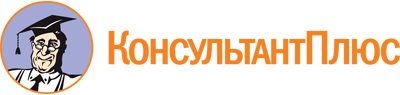 Постановление Правительства Ленинградской области от 07.04.2021 N 189
(ред. от 15.12.2022)
"Об утверждении Порядка взаимодействия комитета по социальной защите населения Ленинградской области и подведомственных ему государственных учреждений социального обслуживания Ленинградской области с организаторами добровольческой (волонтерской) деятельности и добровольческими (волонтерскими) организациями при содействии в оказании социальных услуг в стационарной форме и подведомственных ему государственных организаций для детей-сирот и детей, оставшихся без попечения родителей, с организаторами добровольческой (волонтерской) деятельности и добровольческими (волонтерскими) организациями"Документ предоставлен КонсультантПлюс

www.consultant.ru

Дата сохранения: 14.06.2023
 Список изменяющих документов(в ред. Постановления Правительства Ленинградской областиот 15.12.2022 N 918)Список изменяющих документов(в ред. Постановления Правительства Ленинградской областиот 15.12.2022 N 918)